Revista CIES – ISSN-e 2116-0167. Volumen. Año. Páginas. Dirección de Investigaciones – Institución Universitaria Escolme (Medellín, Colombia) Título del artículoNombres y Apellidos del primer autorPrograma académico, Decanatura, Ciudad, email institucionalNombres y Apellidos del segundo autorPrograma académico, Decanatura, Ciudad, email institucionalNombres y Apellidos del tercer  autorPrograma académico, Decanatura, Ciudad, email institucionalResumenSe debe incluir un resumen del trabajo realizado. Su extensión no debe exceder las 250 palabras y debe incluir los siguientes aspectos: (i) Importancia del tema. (ii) Objetivo del trabajo realizado. (iii) metodologia aplicada en el trabajo (revisión de literatura, bibliometría, encuestas, entrevistas a profundidad, estudio de caso, entre otros). (iv) principales resultados del trabajo y (v) principal conclusión o recomendación. NOTA: El resumen NO debe tener tablas, referencias, ni gráficos.  Palabras claves: entre 3 y 5 palabras claves referentes al trabajo realizado separadas por punto y coma (;). Estas palabras han de estar registradas en TESAUROS o en DECS.ABSTRACTA summary of the research work should be included. Its extension should not exceed 250 words and should include the following aspects: (i) Importance of the topic. (ii) Objective of the research carried out. (iii) methodology applied in the research (iv) main results and (v) main conclusion. It should not have tables, references, or graphics.Keywords: between 3 and 5 keywords related to research separated by semicolons (;). These words have been registered in TESAUROS or in DECS.introducciónEste apartado contiene el planteamiento de la problemática de estudio; justificación en términos de pertinencia, relevancia social, valor teórico, utilidad metodológica e implicaciones prácticas y teóricas; y presentar el propósito y objetivos de la investigación. Así mismo, se deben expresar las variables de estudio y relaciones hipotéticas tenidas en cuenta en la investigación.                    Marco teórico y/o antecedentesSe debe incluir una descripción clara de los referentes teóricos utilizados en la investigación realizada. Es importante aclarar que la información debe estar adecuadamente citada y referenciada siguiendo la última versión de las normas APA (6ta versión).Metodología o descripción del  PROCESODebe reflejar la estructura lógica del proceso de investigación realizado, especificando la elección del enfoque metodológico específico, la población analizada y la forma como se realiza el análisis de los datos. Además, deben detallarse los procedimientos, técnicas, actividades y demás estrategias metodológicas requeridas para la investigación. Análisis de resultados o hallazgos  Deben estar fundamentados en los hallazgos encontrados a partir de la aplicación de la metodología planteada. Deben ser claros y articulados con la resolución del problema o necesidad que busca resolver la investigación.ConclusionesDeben presentar la utilidad y aplicación de los principales resultados y hallazgos presentes en el trabajo realizado. Además, ha deducirse de forma lógica del cuerpo del trabajo presentado en este formato.ReferenciasEn el texto, se deben citar las publicaciones indicando los apellidos de los autores y el año, es decir, el método de autor-fecha de la citación; por ejemplo (Ortega y Valencia, 2011). Todas las referencias deben aparecer al final del artículo, en orden alfabético, siguiendo las Normas APA, 6ta versión.Las referencias han de ser tomadas de fuentes confiables preferiblemente libros, artículos y páginas web de entidades oficiales.  No han de ser inferior a 20 referencias EjemplosLibros  Apellidos, A. (Año). Título. Ciudad: Editorial. Snarch, A. (2014). Emprendimiento exitoso: Cómo mejorar su proceso y gestión.  Bogotá: ECOE.  Libros en línea Apellidos, A. (Año). Título. Ciudad: Editorial. Recuperado de http://www.xxxxxx.xxxSnarch, A. (2014). Emprendimiento exitoso: Cómo mejorar su proceso y gestión.  Bogotá: ECOE. Recuperado de https://books.google.com.co/books?id=X8O4DQAAQBAJ&pg=PT11&hl=es&source=gbs_toc_r&cad=3#v=onepage&q&f=falseLibros con varias edicionesApellidos, A.  (Año). Título (edición). Ciudad: Editorial.Santiago, J., y Murillo, J. (2015). Escritura e investigación académica: una guía para la construcción de trabajos de grado (2ª  ed.). Bogotá: CESA Capítulo de libro Apellidos, A. y Apellidos, B. (Año). Título del capítulo o la entrada. En A. Apellidos (Ed.), Título del libro (pp. xx-xx). Ciudad: EditorialLeys, L. (2016). El mundo es de los emprendedores. En  M. Díaz. (Ed.), Emprendedores: para ganar hay que empezar (pp. 1-6). Miami: VidaArtículos científicos Con DOI Apellidos, A., Apellidos, B y Apellidos, C. (Mes, año). Título del artículo. Nombre de la revista, volumen (número), pp. xx-xx. doi: xx.xxxxxxx Echeverri, L., Valencia, A., Benjumea, M., y Barrera, A. (Mayo-Agosto, 2018).  Factores que inciden en la intención emprendedora del estudiantado universitario: Un análisis cualitativo. Revista Electrónica Educare, 22(2), 1-19. doi: http://dx.doi.org/10.15359/ree.22-2.10Sin DOIEcheverri, L., Valencia, A., Benjumea, M., y Barrera, A. (Mayo-Agosto, 2018).  Factores que inciden en la intención emprendedora del estudiantado universitario: Un análisis cualitativo. Revista Electrónica Educare, 22(2), 1-19.De InternetApellido, A. (Año). Título del artículo. Nombre de la revista, volumen (número), pp-pp. Recuperado deEcheverri, L., Valencia, A., Benjumea, M., y Barrera, A. (Mayo-Agosto, 2018).  Factores que inciden en la intención emprendedora del estudiantado universitario: Un análisis cualitativo. Revista Electrónica Educare, 22(2), 1-19. Recuperado de https://dialnet.unirioja.es/servlet/articulo?codigo=6331058Tesis y trabajos de gradoAutor, A., y Autor, B. (Año). Título de la tesis (tesis de pregrado, maestría o doctoral). Nombre de la institución, lugarCaicedo, L., Herrera, J., Quenguan, N. (2013). El coaching como herramienta para el desarrollo de los recursos humanos en la empresa (tesis de pregrado). Universidad del Rosario, Bogotá. Normas  (Leyes, decretos, resoluciones)Organismo que la decreta.  (Día, mes, Año). Nombre de la norma. [Número de la norma]. Recuperado de xxxxxxxxxxx Congreso de Colombia. (26 de enero de 2006). Fomento de la cultura del emprendimiento. [Ley 1014 de 2006]. Recuperado de https://www.mineducacion.gov.co/1759/articles-94653_archivo_pdf.pdf Indicaciones generales del textoSi es necesario adicionar subsecciones lo puede realizar siguiendo la numeración indicada en esta plantilla. Por otro lado el tamaño del papel debe ser A4, las márgenes utilizadas de 2,54 cm en cada lado, tipo de letra “Times New Roman” y tamaño 12, interlineado 1.0 La extensión del artículo debe estar entre las 8 y las 25 páginas incluyendo texto, tablas, gráficas y referencias bibliográficas.TablasLas tablas y sus encabezados deben alinearse en el centro. Los títulos y encabezados deben estar en negrita. Las tablas deben aparecer tan cerca como sea posible de su referencia en el texto.  Todas las tablas deben están numeradas consecutivamente y aparecer referenciadas en el texto (Tabla 1). Se debe procurar que las tablas no se dividan en dos páginas. Ver ejemplo de Tabla 1.Tabla 1: Utilidad percibida del uso de herramientas virtualFuente de la tabla (si es elaboración propia debe indicarse). Si la tabla es de otra fuente deberá citarse estilo APA, la tabla solo ha de llevar las líneas como se evidencia en el ejemplo anteriorGráficas y figurasLas gráficas deben alinearse en el centro. Los títulos y encabezados deben estar en negrita en la parte inferior de la gráfica o ilustración. Las gráficas deben aparecer tan cerca como sea posible de su referencia en el texto. Todas las gráficas deben están numeradas consecutivamente y aparecer referenciadas en el texto (Gráfica 1). Las gráficas deben estar presentadas en blanco, negro y tonalidades de grises para facilitar su impresión. Ver ejemplo de Gráfica 1.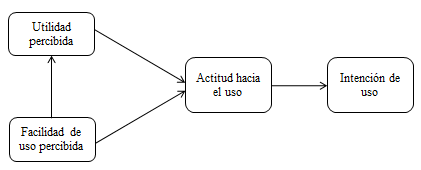 Gráfica 1: Modelo de intención. Fuente: (Apellido, año)Es importante indicar la fuente de la Gráfica o indicar si es de elaboración propia de los autores.Encabezado columna 1Encabezado columna 2Encabezado columna 3Encabezado columna nMujeres XX %XX %XX %HombresXX %XX %XX %